COMFY SCREEN PILLOWSUPPORT POUR TABLETTE ET COUSSIN DE VOYAGE 3-EN-1Coussin multifonction - Support pour tablette - Coussin tour de couPERMET LE MAINTIEN SÉCURISÉ DE VOS TABLETTES, LISEUSES ET LIVRESPEUT ÊTRE FIXÉ AU DOSSIER D’UN SIÈGE OU À LA POIGNÉE D’UNE VALISE GRÂCE À SES SANGLESSE TRANSFORME EN CALE-NUQUE OU EN COUSSIN POUR UN CONFORT MAXIMALDescription et utilisationsPlacez vos tablettes, liseuses et livres à la distance idéale pour une lecture confortable, sans vous fatiguer les bras, grâce à ce coussin polyvalent et multifonction. Ses coins de fixation permettent de maintenir votre tablette tandis que son design souple et flexible vous permet de le poser en toute sécurité sur vos genoux ou sur n’importe quelle surface plane. Vous pouvez même l’attacher à un siège de voiture ou l’utiliser pour ranger votre tablette en toute sécurité. Il dispose d’un espace prévu pour les écouteursSE TRANSFORME EN QUELQUES SECONDESLorsque vous n’utilisez pas votre tablette, vous pouvez transformer le Comfy Screen Pillow en coussin de chaise moelleux, ou le retourner sur lui-même pour obtenir un confortable cale-nuque, idéal pour vous reposer les yeux lors de longs trajets.Dimensions :Grands écransDimensions extérieures max. : env. 23 x 16 cmPetits écransDimensions extérieures max. : env. 19 x 11 cmCompatible avec la plupart des écrans 9,5 et 7 poucesLes dimensions de la tablette peuvent varier. Les tailles d’écran sont fournies à titre indicatif et dépendent de la présence ou non d’accessoires (protections d’écran ou étuis de protection), lesquels peuvent affecter la compatibilité du produit. [Conception brevetée]Garantie : Ce produit est garanti un an pièces et main d’œuvre. Cette garantie n’affecte pas vos droits statutaires. En cas de problème ou de question concernant ce produit, veuillez contacter le service client de JML.Attention : Veillez toujours à ce que la tablette soit correctement maintenue avant utilisation. • Certains appareils sont susceptibles de surchauffer. Si votre appareil surchauffe, retirez-le du Comfy Screen Pillow et laissez-le refroidir avant de le réutiliser. • Retirez votre appareil du Comfy Screen Pillow avant de le mettre en charge. • En voiture, veillez toujours à ce que le Comfy Screen Pillow soit correctement fixé à l’appui-tête du siège et à ce que l’appareil soit correctement maintenu avant de commencer à rouler. • N’utilisez jamais le Comfy Screen Pillow comme sac à dos ; les sangles peuvent présenter un risque d’étranglement. • N’utilisez jamais le Comfy Screen Pillow comme coussin lorsque vous y stockez votre tablette. • TOUTE NÉGLIGENCE PEUT ÊTRE LA CAUSE D’INCENDIE. TENIR À L’ÉCART DU FEU.Composition : Matériaux extérieurs : 100 % polyester. • Matériaux intérieurs : 100 % billes de polystyrène. Consignes de nettoyage : Lavage à la main uniquement • Ne pas utiliser de Javel • Ne passe sécher en tambour • Ne pas repasser • Ne pas nettoyer à secJML s’engage, dans la mesure du possible, à utiliser des matériaux recyclables pour les emballages de ses produits. Nous limitons l’utilisation des emballages plastiques non recyclables et favorisons l’utilisation de carton et autres matériaux compostables ou recyclables.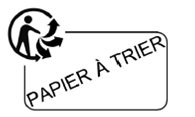 www.JMLdirect.com - ©JohnMillsLtd/VG/02.20/1036/B - Fabriqué en ChineCode produit A000975 - 5 057693 022548 Distribué par JMLJML, Unit 1 Eastside, Port of TyneSouth Shields, NE33 5SPService clientRoyaume-Uni : 0800 781 7831 (appel gratuit)République d’Irlande : 041-978 0003 (prix d’un appel local)E-mail : info@JMLgroup.co.uk